AY2024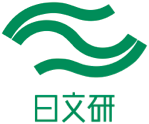 日文研学術奨励賞　申請書Nichibunken Academic Encouragement Award: Application Form連絡先/ Mailing Addresses希望する受入教員（カウンターパート）/ Desired Faculty Member at Nichibunken (your counterpart)＊希望する受入れ教員がいない場合は、記入の必要はありません。日文研で決定いたします。 Leave this section blank if you don’t have any specific faculty member of your choice. Nichibunken will choose a counterpart for you. ＊専任教員（副所長・専任教員（教授・准教授のみ））から1名を選択してください。（https://www.nichibun.ac.jp/ja/research/researcher/）Choose a member from “Deputy Directors-General” and “Full-time Faculty (Professors and Associate Professors only).” (Other members are not eligible to be a counterpart.) https://www.nichibun.ac.jp/en/research/researcher/ 希望する研究（滞在）期間/ Desired Research (Stay) Period■(A)(B)(C)の指定期間区分内で、それぞれ希望滞在期間（上限90日）を記載してください。　 Please enter your desired research period (up to 90 days) for each designated period (A), (B), and (C) below.■3つの期間（(A)(B)(C)）の希望順位を選択してください。  Please put the three periods (A), (B), and (C) in order of preference. ※第１希望期間にて滞在いただけない場合がありますので、ご了承ください。 Please kindly note that it might not be possible to allocate you the period of your first preference. ※到着日は2024年4月1日以降、帰国日は2025年3月31日が最終日です。　　You are required to arrive on or after April 1, 2024 and depart Japan on or before March 31, 2025.学歴・学位（大学以上）/ Higher Education　＊大学以上の学歴より記載して下さい。Please list your higher education history from undergraduate (university) to the most recent one.＊『年』だけではなく必ず『月』まで記載して下さい。Please indicate BOTH Month and Year.Employment Record　＊最終職歴より記載して下さい。Please start from the most recent one.＊『年』だけではなく必ず『月』まで記載して下さい。Please indicate BOTH Month and Year.学会活動等/ Academic and Other Professional Activities専門分野/ Field of Specialization最近の研究テーマ/ Recent Research Topics他のフェローシップ名/ Names of other fellowships for which you are currently applying言語能力（優・良・可・不可に区分して記載して下さい。）/ Language Ability (evaluate as “Excellent,” “Good,” “Fair,” or “Poor.”)日本滞在歴（期間、目的、受けた奨学金等を明記のこと）/ Past Stays in Japan (specify period, purpose, and grants received, if any)健康状態/ Health Conditionこれまでの研究活動の概要/ Outline of Research Activities to Date主な研究業績（①著書・論文名、②発行所又は論文掲載雑誌名、③発行日付及び④共著の場合は共著者名も記入して下さい。なお、日本語又は英語以外で書かれた著書・論文がある場合には、そのうち主要なもののタイトル３点に日本語又は英語の訳を付して下さい｡）Major Publications: Please list the following: (1) title, (2) publisher or journal, (3) date of publication, and (4) co-author(s) if any. If you list publications (books, articles, etc.) that are written in a language other than Japanese or English, please provide either a Japanese or English translation of the titles for at least three works that you feel are significant for your present application.研究計画（研究課題名は和文・英文を併記してください。国際日本文化研究センターに滞在する場合の研究計画を日本語2000字程度で詳細に記載し、書ききれない場合は別紙を添付してください）Research Proposal: Please provide the project title in both Japanese and English. Write about the research project you would like to conduct at Nichibunken in detail in about 2,000 characters in Japanese. Use additional sheet(s) of paper, if needed.) 申請年月日：	Date of Application:          	申請者名/ Name:  	氏名（自国語）：漢字表記のある方は漢字で記載して下さい/ Name in Full (in your own language): in kanji (Chinese characters), if applicable.氏名（自国語）：漢字表記のある方は漢字で記載して下さい/ Name in Full (in your own language): in kanji (Chinese characters), if applicable.氏名（自国語）：漢字表記のある方は漢字で記載して下さい/ Name in Full (in your own language): in kanji (Chinese characters), if applicable.氏名（自国語）：漢字表記のある方は漢字で記載して下さい/ Name in Full (in your own language): in kanji (Chinese characters), if applicable.氏名（自国語）：漢字表記のある方は漢字で記載して下さい/ Name in Full (in your own language): in kanji (Chinese characters), if applicable.	姓/FAMILY	名/First 	Middle 	姓/FAMILY	名/First 	Middle 	姓/FAMILY	名/First 	Middle 	姓/FAMILY	名/First 	Middle 	姓/FAMILY	名/First 	Middle  ローマ字 / Name in alphabet (block letters) ローマ字 / Name in alphabet (block letters) ローマ字 / Name in alphabet (block letters) ローマ字 / Name in alphabet (block letters) ローマ字 / Name in alphabet (block letters)	FAMILY (in capitals)	First	Middle	FAMILY (in capitals)	First	Middle	FAMILY (in capitals)	First	Middle	FAMILY (in capitals)	First	Middle	FAMILY (in capitals)	First	Middle カタカナ/ Name in katakana カタカナ/ Name in katakana カタカナ/ Name in katakana カタカナ/ Name in katakana カタカナ/ Name in katakana	FAMILY	First	Middle	FAMILY	First	Middle	FAMILY	First	Middle	FAMILY	First	Middle	FAMILY	First	Middle国籍/ Nationality国籍/ Nationality国籍/ Nationality性別/ Gender性別/ Gender男  Male 	女  Female回答しない  Prefer not to answer男  Male 	女  Female回答しない  Prefer not to answer生年月日/ Date of Birth生年月日/ Date of Birth生年月日/ Date of Birth出生地/ Country of Birth出生地/ Country of Birth所属機関（研究科名・学年）/ Name of University, Graduate School, and Year in the Doctoral Course所属機関（研究科名・学年）/ Name of University, Graduate School, and Year in the Doctoral Course所属機関（研究科名・学年）/ Name of University, Graduate School, and Year in the Doctoral Course所属機関（研究科名・学年）/ Name of University, Graduate School, and Year in the Doctoral Course所属機関（研究科名・学年）/ Name of University, Graduate School, and Year in the Doctoral Course所属機関所在地/ Address of University所属機関所在地/ Address of University電話/ Phone:Fax:E-mail:Web: 現住所/ Home Address現住所/ Home Address電話/ Phone:Fax:E-mail:緊急時の居住国の連絡先/ Person to be notified in applicant’s country of residence in case of emergency緊急時の居住国の連絡先/ Person to be notified in applicant’s country of residence in case of emergency氏名/ Name in Full：氏名/ Name in Full：本人との関係/ Relationship to Applicant：本人との関係/ Relationship to Applicant：電話/ Phone:Fax:E-mail:氏名Name期間区分 Designated Period期間区分 Designated Period希望する滞在期間 Desired Research Period 第1～第３希望1st to 3rd preferences2024年4月1日～2024年8月31日April 1, 2024 to August 31, 2024左の期間区分内で、滞在希望期間を記載してください（上限90日）。Enter your desired research period (maximum of 90 days) within the designated period.年　　月　　日　～　　年　　月　　日From　　　　　　　　　　　　to例/Example: 2024年5月1日～2024年7月29日
E.g., From May 1, 2024 to July 29, 20242024年8月1日～2024年12月31日August 1, 2024 to December 31, 2024左の期間区分内で、滞在希望期間を記載してください（上限90日）。Enter your desired research period (maximum of 90 days) within the designated period.年　　月　　日　～　　年　　月　　日From　　　　　　　　　　　　to例/Example: 2024年9月15日～2024年12月13日
E.g., From September 15, 2024 to December 13, 20242024年12月1日～2025年3月31日December 1, 2024 to March 31, 2025左の期間区分内で、滞在希望期間を記載してください（上限90日）。Enter your desired research period (maximum of 90 days) within the designated period.年　　月　　日　～　　年　　月　　日From　　　　　　　　　　　　to例/Example: 2024年12月1日～2025年2月28日
E.g., From December 1, 2024 to February 28, 2025期間：　年／月～年／月Period:MM, YY – MM, YY学校名、学部／研究科等、　及び所在地Name of Institution, Department, and Location専攻Major学位Degree例）2020年4月～現在△△大学、〇〇研究科、博士課程、京都日本文学2018年4月～2020年3月△△大学、〇〇研究科、修士課程、京都日本文学修士2014年4月～2018年3月△△大学、〇〇学部、京都日本文学学士Example:Apr. 2020 – PresentDoctoral Course, Graduate School of ○○, ▲▲University, Kyoto, JapanJapanese LiteratureApr. 2018 – Mar. 2020Master’s Course, Graduate School of ○○, ▲▲ University, Kyoto, JapanJapanese LiteratureMAApr. 2014 – Mar. 2018Department of ○○, ▲▲ University, Kyoto, JapanJapanese LiteratureBA期間：　年／月～年／月Period : MM, YY – MM, YY勤務先　及び　所在地Name of Employer/Organization and Location職名Job Title例）2018年9月～2020年6月XXX大学日本研究学部、ボストン、アメリカ講師Example: Sep. 2018 – Jun. 2020XXX University, Institute of Japanese Studies, Boston, USALecturer期間：年／月～年／月Period : MM, YY – MM, YY学会活動及び受賞等の名称Membership of Academic Societies, Awards, etc.言語 (Language)読む (Reading)書く (Writing)話す (Speaking)日本語　Japanese英語　English□ 優/ Excellent□ 良/ Good□ 可/ Fair研究課題名（和文）Project Title (English)